介護保険居宅介護（介護予防）住宅改修　事前協議書※保険者記入欄被保険者番号0000個人番号個人番号フリガナ生　年　月　日生　年　月　日生　年　月　日性 別被保険者氏名明・大・昭　　　年　　　月　　　日明・大・昭　　　年　　　月　　　日明・大・昭　　　年　　　月　　　日男・女住所及び住宅所有者常滑市常滑市常滑市常滑市常滑市常滑市常滑市常滑市常滑市常滑市常滑市住所及び住宅所有者所有者氏名所有者氏名所有者氏名所有者氏名所有者氏名　　　　　　　　　　　　　　　　　　本人との関係（　　　　　）　　　　　　　　　　　　　　　　　　本人との関係（　　　　　）　　　　　　　　　　　　　　　　　　本人との関係（　　　　　）　　　　　　　　　　　　　　　　　　本人との関係（　　　　　）　　　　　　　　　　　　　　　　　　本人との関係（　　　　　）　　　　　　　　　　　　　　　　　　本人との関係（　　　　　）　　　　　　　　　　　　　　　　　　本人との関係（　　　　　）　　　　　　　　　　　　　　　　　　本人との関係（　　　　　）　　　　　　　　　　　　　　　　　　本人との関係（　　　　　）　　　　　　　　　　　　　　　　　　本人との関係（　　　　　）住所及び住宅所有者承諾欄承諾欄承諾欄承諾欄承諾欄この申請による住宅改修を承諾します。（※所有者が本人以外の場合のみ）住宅所有者名：　　　　　　　　　　　　　　　㊞この申請による住宅改修を承諾します。（※所有者が本人以外の場合のみ）住宅所有者名：　　　　　　　　　　　　　　　㊞この申請による住宅改修を承諾します。（※所有者が本人以外の場合のみ）住宅所有者名：　　　　　　　　　　　　　　　㊞この申請による住宅改修を承諾します。（※所有者が本人以外の場合のみ）住宅所有者名：　　　　　　　　　　　　　　　㊞この申請による住宅改修を承諾します。（※所有者が本人以外の場合のみ）住宅所有者名：　　　　　　　　　　　　　　　㊞この申請による住宅改修を承諾します。（※所有者が本人以外の場合のみ）住宅所有者名：　　　　　　　　　　　　　　　㊞この申請による住宅改修を承諾します。（※所有者が本人以外の場合のみ）住宅所有者名：　　　　　　　　　　　　　　　㊞この申請による住宅改修を承諾します。（※所有者が本人以外の場合のみ）住宅所有者名：　　　　　　　　　　　　　　　㊞この申請による住宅改修を承諾します。（※所有者が本人以外の場合のみ）住宅所有者名：　　　　　　　　　　　　　　　㊞この申請による住宅改修を承諾します。（※所有者が本人以外の場合のみ）住宅所有者名：　　　　　　　　　　　　　　　㊞認定状況介護度：　　　　　認定期間：　　　　年　　月　　日～　　　　年　　月　　日介護度：　　　　　認定期間：　　　　年　　月　　日～　　　　年　　月　　日介護度：　　　　　認定期間：　　　　年　　月　　日～　　　　年　　月　　日介護度：　　　　　認定期間：　　　　年　　月　　日～　　　　年　　月　　日介護度：　　　　　認定期間：　　　　年　　月　　日～　　　　年　　月　　日介護度：　　　　　認定期間：　　　　年　　月　　日～　　　　年　　月　　日介護度：　　　　　認定期間：　　　　年　　月　　日～　　　　年　　月　　日介護度：　　　　　認定期間：　　　　年　　月　　日～　　　　年　　月　　日介護度：　　　　　認定期間：　　　　年　　月　　日～　　　　年　　月　　日介護度：　　　　　認定期間：　　　　年　　月　　日～　　　　年　　月　　日介護度：　　　　　認定期間：　　　　年　　月　　日～　　　　年　　月　　日介護度：　　　　　認定期間：　　　　年　　月　　日～　　　　年　　月　　日介護度：　　　　　認定期間：　　　　年　　月　　日～　　　　年　　月　　日介護度：　　　　　認定期間：　　　　年　　月　　日～　　　　年　　月　　日介護度：　　　　　認定期間：　　　　年　　月　　日～　　　　年　　月　　日改修の内容・箇所及び規模１　手すりの取付け２　段差の解消３　滑り防止・移動の円滑化等のための床又は通路面の材料の変更４　引き戸等へ扉の取替え５　洋式便器等への便器の取替え１　手すりの取付け２　段差の解消３　滑り防止・移動の円滑化等のための床又は通路面の材料の変更４　引き戸等へ扉の取替え５　洋式便器等への便器の取替え１　手すりの取付け２　段差の解消３　滑り防止・移動の円滑化等のための床又は通路面の材料の変更４　引き戸等へ扉の取替え５　洋式便器等への便器の取替え住宅改修事業者名　称所在地　　　　　　　　　　　　　　　　　　　電話（　　　　）　　　－　　　　名　称所在地　　　　　　　　　　　　　　　　　　　電話（　　　　）　　　－　　　　名　称所在地　　　　　　　　　　　　　　　　　　　電話（　　　　）　　　－　　　　名　称所在地　　　　　　　　　　　　　　　　　　　電話（　　　　）　　　－　　　　名　称所在地　　　　　　　　　　　　　　　　　　　電話（　　　　）　　　－　　　　名　称所在地　　　　　　　　　　　　　　　　　　　電話（　　　　）　　　－　　　　名　称所在地　　　　　　　　　　　　　　　　　　　電話（　　　　）　　　－　　　　名　称所在地　　　　　　　　　　　　　　　　　　　電話（　　　　）　　　－　　　　名　称所在地　　　　　　　　　　　　　　　　　　　電話（　　　　）　　　－　　　　名　称所在地　　　　　　　　　　　　　　　　　　　電話（　　　　）　　　－　　　　名　称所在地　　　　　　　　　　　　　　　　　　　電話（　　　　）　　　－　　　　名　称所在地　　　　　　　　　　　　　　　　　　　電話（　　　　）　　　－　　　　名　称所在地　　　　　　　　　　　　　　　　　　　電話（　　　　）　　　－　　　　名　称所在地　　　　　　　　　　　　　　　　　　　電話（　　　　）　　　－　　　　名　称所在地　　　　　　　　　　　　　　　　　　　電話（　　　　）　　　－　　　　着工予定日　　　年　　　月　　　日　　　年　　　月　　　日　　　年　　　月　　　日　　　年　　　月　　　日　　　年　　　月　　　日　　　年　　　月　　　日　　　年　　　月　　　日　　　年　　　月　　　日　　　年　　　月　　　日　　　年　　　月　　　日　　　年　　　月　　　日　　　年　　　月　　　日　　　年　　　月　　　日　　　年　　　月　　　日　　　年　　　月　　　日改修費用　　　　　　　　　　　　　円　　　　　　　　　　　　　円　　　　　　　　　　　　　円　　　　　　　　　　　　　円　　　　　　　　　　　　　円　　　　　　　　　　　　　円　　　　　　　　　　　　　円　　　　　　　　　　　　　円　　　　　　　　　　　　　円　　　　　　　　　　　　　円　　　　　　　　　　　　　円　　　　　　　　　　　　　円　　　　　　　　　　　　　円　　　　　　　　　　　　　円　　　　　　　　　　　　　円常滑市長　様　上記のとおり関係書類を添えて居宅介護（介護予防）住宅改修の事前協議を申請します。　　年　　月　　日　　　　住所申請者　　　　氏名　　　　　　　　　　　　　　　　　　　　　　　電話（　　　　）　　　－　　　　常滑市長　様　上記のとおり関係書類を添えて居宅介護（介護予防）住宅改修の事前協議を申請します。　　年　　月　　日　　　　住所申請者　　　　氏名　　　　　　　　　　　　　　　　　　　　　　　電話（　　　　）　　　－　　　　常滑市長　様　上記のとおり関係書類を添えて居宅介護（介護予防）住宅改修の事前協議を申請します。　　年　　月　　日　　　　住所申請者　　　　氏名　　　　　　　　　　　　　　　　　　　　　　　電話（　　　　）　　　－　　　　常滑市長　様　上記のとおり関係書類を添えて居宅介護（介護予防）住宅改修の事前協議を申請します。　　年　　月　　日　　　　住所申請者　　　　氏名　　　　　　　　　　　　　　　　　　　　　　　電話（　　　　）　　　－　　　　常滑市長　様　上記のとおり関係書類を添えて居宅介護（介護予防）住宅改修の事前協議を申請します。　　年　　月　　日　　　　住所申請者　　　　氏名　　　　　　　　　　　　　　　　　　　　　　　電話（　　　　）　　　－　　　　常滑市長　様　上記のとおり関係書類を添えて居宅介護（介護予防）住宅改修の事前協議を申請します。　　年　　月　　日　　　　住所申請者　　　　氏名　　　　　　　　　　　　　　　　　　　　　　　電話（　　　　）　　　－　　　　常滑市長　様　上記のとおり関係書類を添えて居宅介護（介護予防）住宅改修の事前協議を申請します。　　年　　月　　日　　　　住所申請者　　　　氏名　　　　　　　　　　　　　　　　　　　　　　　電話（　　　　）　　　－　　　　常滑市長　様　上記のとおり関係書類を添えて居宅介護（介護予防）住宅改修の事前協議を申請します。　　年　　月　　日　　　　住所申請者　　　　氏名　　　　　　　　　　　　　　　　　　　　　　　電話（　　　　）　　　－　　　　常滑市長　様　上記のとおり関係書類を添えて居宅介護（介護予防）住宅改修の事前協議を申請します。　　年　　月　　日　　　　住所申請者　　　　氏名　　　　　　　　　　　　　　　　　　　　　　　電話（　　　　）　　　－　　　　常滑市長　様　上記のとおり関係書類を添えて居宅介護（介護予防）住宅改修の事前協議を申請します。　　年　　月　　日　　　　住所申請者　　　　氏名　　　　　　　　　　　　　　　　　　　　　　　電話（　　　　）　　　－　　　　常滑市長　様　上記のとおり関係書類を添えて居宅介護（介護予防）住宅改修の事前協議を申請します。　　年　　月　　日　　　　住所申請者　　　　氏名　　　　　　　　　　　　　　　　　　　　　　　電話（　　　　）　　　－　　　　常滑市長　様　上記のとおり関係書類を添えて居宅介護（介護予防）住宅改修の事前協議を申請します。　　年　　月　　日　　　　住所申請者　　　　氏名　　　　　　　　　　　　　　　　　　　　　　　電話（　　　　）　　　－　　　　常滑市長　様　上記のとおり関係書類を添えて居宅介護（介護予防）住宅改修の事前協議を申請します。　　年　　月　　日　　　　住所申請者　　　　氏名　　　　　　　　　　　　　　　　　　　　　　　電話（　　　　）　　　－　　　　常滑市長　様　上記のとおり関係書類を添えて居宅介護（介護予防）住宅改修の事前協議を申請します。　　年　　月　　日　　　　住所申請者　　　　氏名　　　　　　　　　　　　　　　　　　　　　　　電話（　　　　）　　　－　　　　常滑市長　様　上記のとおり関係書類を添えて居宅介護（介護予防）住宅改修の事前協議を申請します。　　年　　月　　日　　　　住所申請者　　　　氏名　　　　　　　　　　　　　　　　　　　　　　　電話（　　　　）　　　－　　　　常滑市長　様　上記のとおり関係書類を添えて居宅介護（介護予防）住宅改修の事前協議を申請します。　　年　　月　　日　　　　住所申請者　　　　氏名　　　　　　　　　　　　　　　　　　　　　　　電話（　　　　）　　　－　　　　過去給付実績介護度給付額未納保険料審査結果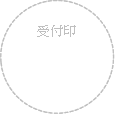 年　　月円有 ・ 無可 ・ 否　　月 　日年　　月円有 ・ 無可 ・ 否　　月 　日年　　月円有 ・ 無可 ・ 否　　月 　日